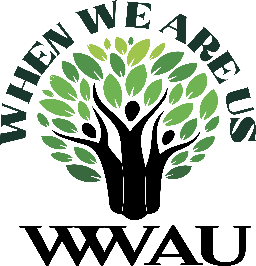 When We Are Us…Projected Budget Fiscal Year: September 1, 2022 – August 30, 2023INCOME:Grants: $20,000Individual Donations: $6,000Fundraising Event: $1,500TOTAL INCOME: $27,500EXPENSES:Salaries: $15,000Administrative: $2,000Fundraising Event: $1,000Transportation: $1,500TOTAL EXPENSES: $19,500